Principal and Building LeaderFormative Rubric 2.0 for LEA.ISD.ESA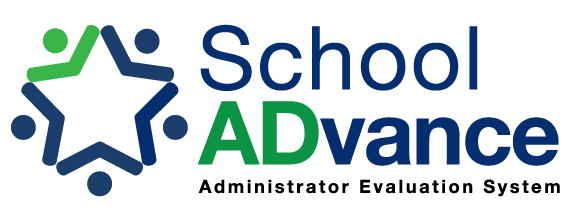 The Principal and Building Leader Summative Rubrics 2.0 provide administrators and their evaluators with a condensed version of each evaluation characteristic (see School ADvance Administrator Evaluation User Manual and the Principal and Building Leader Framework and Formative Rubric 2.0). This Summative Rubric is organized around the four practice domains (Domains 2-5) and nine practice factors for assessing the performance of building principals, site directors for school and center based student programs, assistant principals, deans of students, and other building administrators.  The Principal and Building Leader Framework provides statements that capture the major elements of each domain, through specific performance factors and characteristics. The Domains, Factors, and Characteristics in the Summative Rubric match those in the Framework and Formative Rubric. The Summative Rubric should be used as the basis for the summative performance assessment. The Formative Rubric should be used for formative assessment activities (e.g. self-assessment, conferencing and dialogue, observations, evidence portfolios, etc.) and to provide clarity for developing performance ratings on the Summative Rubric, informing personal growth plans, or plans of assistance/improvement. Each characteristic in the Summative Rubric collapses several behavioral indicators listed within the Formative Rubric for each of the performance factors. Because the descriptors are collapsed, users should refer back to the Formative Rubrics when there is a question about what a Summative Rubric item means or what might be observable or documentable evidence for that item. NOTE: There is no Formative Rubric needed or provided for Domain 1–Results, as Domain 1 is only factored into the performance review at the summative level only.Color Key for Rubrics:Domains FactorsCharacteristic Domain 2: LeadershipDomain 2: LeadershipDomain 2: LeadershipDomain 2: LeadershipFactor A: Vision for Learning and AchievementFactor A: Vision for Learning and AchievementFactor A: Vision for Learning and AchievementFactor A: Vision for Learning and AchievementCharacteristic 1: Mission and VisionCharacteristic 1: Mission and VisionCharacteristic 1: Mission and VisionCharacteristic 1: Mission and VisionIneffectiveMinimally EffectiveEffectiveHighly Effective2A1Articulates and maintains consistent focus on and attention to the central purpose or mission of the schoolAnd assists staff in maintaining focus and consistent attention to the central purpose or mission of the schoolAnd cultivates leadership to help school personnel and stakeholders maintain focus and consistent attention to the central purpose or mission of the schoolSpeaks regularly of the school’s central purpose or mission to both the internal and external school communityAnd regularly engages the staff in examining how the school is doing in achieving its central purpose or missionAnd regularly engages students, parents, and the community in examining how the school is doing in achieving its central purpose or mission Has established and regularly shares a personal vision for students and the school informed by research and evidence based models or examplesAnd inspires staff, parents, and students to formulate their own personal vision for learning, service to students and the schoolAnd develops shared leadership to help staff, parents, and students establish a personal vision informed by research and evidence based models or examplesSolicits and includes staff, student, parent, and community input in creating a shared vision for the schoolAnd develops and maintains collaborative processes to achieve commitment from all stakeholders to a shared vision for the schoolAnd develops shared leadership to set goals, shape dialogue, make decisions, focus effort, and allocate resources based on a shared vision for the schoolEnsures that the school vision is clear in setting learning expectations for all studentsAnd is persistent in helping the school achieve its vision of learning for all studentsAnd develops shared responsibility for monitoring progress in achieving the vision of learning for all studentsMaintains a current perspective to inform the school’s visionAnd engages staff, parents, and students with current information to inform the school’s visionAnd works with staff, parents, and students to develop innovative ideas to inform the school’s visionDomain 2: LeadershipDomain 2: LeadershipDomain 2: LeadershipDomain 2: LeadershipFactor A: Vision for Learning and AchievementFactor A: Vision for Learning and AchievementFactor A: Vision for Learning and AchievementFactor A: Vision for Learning and AchievementCharacteristic 2: Goals and Expectations Characteristic 2: Goals and Expectations Characteristic 2: Goals and Expectations Characteristic 2: Goals and Expectations IneffectiveMinimally EffectiveEffectiveHighly Effective2A2Articulate and recommend clear goals for growth, adaptation, and improvement based on the school mission and visionAnd works with the staff to agree upon clear school level goals for growth, adaptation, and improvement based on the school mission and vision And works with students, parents, and community to understand and support shared goals for growth, adaptation, and improvement based on the school mission and visionKeeps the focus on the evidence of student learning for staff, parents, and students And ensures that the school uses valid measures of student learning based on established performance standards and goalsAnd ensures that stakeholders and students receive regular feedback through valid measures of student learning based on the established performance standards and goalsHolds high expectations for student achievement, well-being, and post secondary successAnd works with staff to establish high expectations for student achievement, well-being, and post-secondary successAnd works with students, parents, and community to support high expectations for student achievement, well-being, and post-secondary success.Sets and pursues high expectations for his or her own performance in serving the school and its studentsAnd works with staff to establish high expectations for their performance in service to the school and its studentsAnd develops shared leadership for establishing high expectations for staff performance in service to the school and its studentsCommunicates hope and optimism for the potential of each student to achieve learning successAnd works with staff to communicate and demonstrate hope and optimism for the potential of each student to achieve learning successAnd inspires staff, students, parents, and the community to communicate and demonstrate hope and optimism for the potential of each student to achieve learning successDomain 2: LeadershipDomain 2: LeadershipDomain 2: LeadershipDomain 2: LeadershipFactor B: Culture Factor B: Culture Factor B: Culture Factor B: Culture Characteristic 1: Values, Beliefs, Principles, and Diversity Characteristic 1: Values, Beliefs, Principles, and Diversity Characteristic 1: Values, Beliefs, Principles, and Diversity Characteristic 1: Values, Beliefs, Principles, and Diversity IneffectiveMinimally EffectiveEffectiveHighly Effective2B1Speaks clearly and consistently about the values and beliefs he or she brings to the work of school leader and service to studentsAnd works with staff to examine their values and beliefs and how they influence their service to the school and its studentsAnd engages staff, parents, and community leaders in establishing shared values and beliefs to guide how the school serves studentsDemonstrates the value of inclusiveness in the ways he or she engages with the school communityAnd works with staff to demonstrate inclusiveness with the school communityAnd maintains a school ethic of inclusiveness in working with both the internal and external school communityCommunicates the value of a high quality, free, and equitable education for all studentsAnd works with staff to pursue both high quality and equity for serving the learning needs of all studentsAnd works with both the internal and external school community to support high quality and equity for serving the learning needs of all studentsEstablishes and operates from a set of guiding principles for conduct and service as a school leaderWorks with staff to establish and operate from a set of shared guiding principles of conduct and service to studentsAnd develops shared leadership for maintaining, communicating, and operating from a set of shared guiding principles of conduct and service to studentsHonors and celebrates diversity and the worth of every individualAnd assists staff and students in honoring and celebrating diversity and the worth of every individual And inspires others in the school community to behave in ways that honor and celebrate diversity and the worth of every individualDemonstrates civility, respect, and dignity in personal and professional interactionsAnd sets expectations for staff, parents, and students to treat each other with civility, respect, and dignityAnd monitors the school culture and environment to insure that each person is treated with civility, respect, and dignityDomain 2: LeadershipDomain 2: LeadershipDomain 2: LeadershipDomain 2: LeadershipFactor B: Culture Factor B: Culture Factor B: Culture Factor B: Culture Characteristic 2: Language, Traditions, Celebrations, and Stories Characteristic 2: Language, Traditions, Celebrations, and Stories Characteristic 2: Language, Traditions, Celebrations, and Stories Characteristic 2: Language, Traditions, Celebrations, and Stories IneffectiveMinimally EffectiveEffectiveHighly Effective2B2Is clear and consistent in the ways he or she communicates about the work of the schoolAnd works with staff, students, and parents to develop a consistent shared language about the work of the schoolAnd works with staff to establish clarity and consistency in the ways the school communicates with parents, students, and the communityUses a blend of language, symbols, graphics, and other communication tools to communicate about the work of the schoolAnd works with staff, students, and parents to develop and use shared language, symbols, graphics, and other communication tools to communicate about the work of the schoolAnd solicits feedback from both internal and external stakeholders on the effectiveness of school communications Understands and honors district, school, and community history and traditionsAnd works with staff, students, parents, and community to celebrate district, school, and community history and traditionsAnd creates opportunities to capture and communicate stories that celebrate district, school, and community history and traditionsSeeks opportunities to establish new traditions that assist the school in achieving its mission and visionAnd works with staff, students, parents, and community to establish new traditions and celebrations that assist the school in achieving its mission and visionAnd creates opportunities to capture and communicate stories that illustrate and celebrate the school’s accomplishments, growth, evolution, and future aspirations in the service of studentsDomain 2: LeadershipDomain 2: LeadershipDomain 2: LeadershipDomain 2: LeadershipFactor C: Leadership Behavior Factor C: Leadership Behavior Factor C: Leadership Behavior Factor C: Leadership Behavior Characteristic 1: Informed and CurrentCharacteristic 1: Informed and CurrentCharacteristic 1: Informed and CurrentCharacteristic 1: Informed and CurrentIneffectiveMinimally EffectiveEffectiveHighly Effective2C1Ensures that school goals are based on evidence of need from school and student dataAnd works with staff to examine and interpret multiple sources of evidence from school and student data in setting school goalsAnd works with staff to examine and interpret multiple sources of evidence from school and student data for determining priorities among school goalsEnsures that the school adopts research supported practices and strategies to support school goalsAnd works with staff to evaluate research supported practices and strategies based on school and student data And works with staff to develop high fidelity and integrity implementation plans for school improvement strategiesAnd works with staff to set priorities among research supported practices and strategies based on school and student data before adopting and committing school resources to implementationAnd develops evaluation plans for selected strategies that include the collection of school and student data to monitor and adjust implementation as needed to achieve the school goalsUses reliable sources to stay informed on evidence-based practices and strategies And sets expectations for staff to use and share reliable sources of evidence-based practice and strategyAnd contributes to a district culture of informed leadership through accessing and sharing reliable sources of evidence- based practice and strategyDomain 2: LeadershipDomain 2: LeadershipDomain 2: LeadershipDomain 2: LeadershipFactor C: Leadership Behavior Factor C: Leadership Behavior Factor C: Leadership Behavior Factor C: Leadership Behavior Characteristic 2: Strategic and Systemic Characteristic 2: Strategic and Systemic Characteristic 2: Strategic and Systemic Characteristic 2: Strategic and Systemic IneffectiveMinimally EffectiveEffectiveHighly Effective2C2Establishes both short and long-term leadership priorities for his or her work based on school and district goalsAnd works with staff to establish both short and long-term priorities for their work based on school and district goalsAnd cultivates shared leadership to focus on achieving a set of short and long-term priorities based on school and district goalsEnsures that the priorities and strategies that drive the work of the school are compatible  And works with staff to ensure that the priorities and strategies that drive the work of the school are sustainable, both individually and collectivelyAnd increases compatibility and sustainability of school priorities and strategies by linking them together into a systemic plan to meet school goalsAnd works with the school and district leadership teams to link school-based priorities and strategies into a district-wide systemic plan to achieve school and district goalsMaintains focus on school goals and prioritiesAnd is persistent in achieving school goals and priorities while resolving issues and problems as they ariseAnd guides staff, students, and parents to persist in achieving school and district goals and prioritiesDomain 2: LeadershipDomain 2: LeadershipDomain 2: LeadershipDomain 2: LeadershipFactor C: Leadership Behavior Factor C: Leadership Behavior Factor C: Leadership Behavior Factor C: Leadership Behavior  Characteristic 3: Fair, Legal, Honest, and Ethical  Characteristic 3: Fair, Legal, Honest, and Ethical  Characteristic 3: Fair, Legal, Honest, and Ethical  Characteristic 3: Fair, Legal, Honest, and Ethical IneffectiveMinimally EffectiveEffectiveHighly Effective2C3Stays informed on and adheres to relevant school laws, policies, and proceduresAnd guides staff to remain informed and follow relevant school laws, policies, and proceduresAnd contributes to district development of school policies and procedures that are consistent, fair, legal, ethical, and in the best interests of studentsEstablishes a personal track record of truthfulness and honestyAnd holds staff and students to high standards of truthfulness and honestyAnd works with staff, students, and parents to maintain a school culture where truthfulness, honesty, and integrity are valued, honored, and recognizedTreats all persons fairlyAnd sets school-wide expectations for the fair treatment of all personsAnd recognizes and rewards fairness and fair play among staff, students, and parentsEstablishes a personal track record of ethical decision makingAnd maintains transparency in personal and school decision making processesAnd works with staff, students, and parents to establish a school culture in which staff and students engage regularly around issues of ethics, integrity, and fairnessAnd contributes to the establishment of a school and district track record of fair and ethical decision makingDomain 2: LeadershipDomain 2: LeadershipDomain 2: LeadershipDomain 2: LeadershipFactor C: Leadership Behavior Factor C: Leadership Behavior Factor C: Leadership Behavior Factor C: Leadership Behavior  Characteristic 4: Adaptive and Resilient  Characteristic 4: Adaptive and Resilient  Characteristic 4: Adaptive and Resilient  Characteristic 4: Adaptive and Resilient IneffectiveMinimally EffectiveEffectiveHighly Effective2C4Establishes effective personal work habits And uses habits of reflection and introspection to assess personal effectiveness and establish personal improvement goalsAnd seeks out and utilizes multiple sources of feedback to assist in assessing personal effectiveness and establishing personal improvement goalsAnd establishes a school culture that assists staff and students with personal renewal, including processes of reflection and introspectionIs reliable and consistent about personal attendance and fulfillment of responsibilitiesAnd establishes expectations of staff, students, and parents for participation, attendance and/or fulfillment of responsibilities And establishes processes to provide staff, students, and parents assistance and recognition for participation, attendance and/or fulfillment of responsibilitiesAttends to the renewal of personal inspiration and commitment to the work of educating and serving studentsAnd openly shares and models the ideas that are the sources of personal inspiration and commitment to the work of educating and serving studentsAnd provides opportunities for staff, students, and parents to share their sources of personal inspiration and commitment to educating and serving studentsDomain 3 – SystemsDomain 3 – SystemsDomain 3 – SystemsDomain 3 – SystemsDomain 3 – SystemsFactor A: High Quality and Reliability Instructional Program Factor A: High Quality and Reliability Instructional Program Factor A: High Quality and Reliability Instructional Program Factor A: High Quality and Reliability Instructional Program Factor A: High Quality and Reliability Instructional Program Characteristic 1:  Guaranteed and Viable Curriculum Characteristic 1:  Guaranteed and Viable Curriculum Characteristic 1:  Guaranteed and Viable Curriculum Characteristic 1:  Guaranteed and Viable Curriculum Characteristic 1:  Guaranteed and Viable Curriculum IneffectiveMinimally EffectiveEffectiveHighly EffectiveHighly Effective3A1Has knowledge of and understands the school/district core curriculum standards And works with staff to understand and adhere to both the horizontal and vertical alignment of the curriculum across grade levels, curriculum areas, and programsAnd works with staff to unpack and interpret state and district curriculum standards at the building and/or district levelAnd works with staff to unpack and interpret state and district curriculum standards at the building and/or district levelEnsures that all staff have and are using curriculum documents including essential performance (or power) standards, learning objectives and other curriculum references for their grade level, content, and program areasAnd works with staff to develop and/or understand and give priority to the essential core curriculum (or power) standards for their grade level, content, and program areasAnd monitors the teaching of the core curriculum (or power) standards through regular classroom visits, engagements with teachers, and examination of student work And works with staff to identify and secure curriculum resources at the district and building level that align with and support the established curriculum standards and student performance expectationsAnd works with staff to identify and secure curriculum resources at the district and building level that align with and support the established curriculum standards and student performance expectationsAnd works with staff to ensure differentiation in the curriculum for students based on identified learning needs And works with staff and the school or district leadership team to ensure that the curriculum is appropriate for the full range of student characteristics for the population the school servesAnd works with staff to ensure differentiation in the curriculum and extracurricular programs to respond to the full range of student characteristics (including cultural) for the student populations the school servesAnd works with staff and the school or district leadership team to ensure that the curriculum is appropriate for the full range of student characteristics for the population the school servesAnd works with staff to ensure differentiation in the curriculum and extracurricular programs to respond to the full range of student characteristics (including cultural) for the student populations the school servesAnd provides information on the core curriculum standards to students, parents, and the communityAnd ensures that the school provides students and parents assistance in understanding and working with the core curriculum standardsAnd ensures that the school provides students and parents assistance in understanding and working with the core curriculum standardsDomain 3 – SystemsDomain 3 – SystemsDomain 3 – SystemsDomain 3 – SystemsFactor A: High Quality and Reliability Instructional Program Factor A: High Quality and Reliability Instructional Program Factor A: High Quality and Reliability Instructional Program Factor A: High Quality and Reliability Instructional Program Characteristics 2: Evidence Based and Differentiated Instruction Characteristics 2: Evidence Based and Differentiated Instruction Characteristics 2: Evidence Based and Differentiated Instruction Characteristics 2: Evidence Based and Differentiated Instruction IneffectiveMinimally EffectiveEffectiveHighly Effective3A2Has a working knowledge about evidence based effective instructionAnd has clear goals and expectations for classroom instruction based on student needsAnd collaborates with staff to identify and prioritize evidenced based instructional strategies and practices that improve student learningAnd models and promotes evidenced based instructional strategies and practices with staffAnd works with staff to monitor implementation and evaluate the effectiveness of instructional strategies based on evidence of student learningMakes classroom observations to monitor and encourage quality instructional practicesAnd establishes regular times and places for teachers to collaboratively plan and review instruction based on observations and evidence of student learningAnd works with other district leaders to improve their collective ability to know and recognize effective and differentiated instructional practicesEngages staff in discussing ways to differentiate instruction based on student needsAnd works with staff to identify student needs for differentiated learning and respond with differentiated instructional strategies to meet those needsAnd works with staff to develop a system of interventions for students who do not make adequate progress in achieving curriculum performance standardsAnd works with staff to evaluate how the differentiated instruction strategies in use are impacting student learningAnd works with staff to evaluate and improve the school’s system of interventions based on evidence of student learningCreates opportunities for teachers to observe each other’s classrooms to support collaboration for instructional improvementAnd works with staff to gather evidence of active student engagement and student learning behaviors when making classroom observationsAnd works with the staff to balance student- directed and teacher directed learning activities so as to increase student learning empowerment and autonomyDomain 3 – SystemsDomain 3 – SystemsDomain 3 – SystemsDomain 3 – SystemsFactor A: High Quality and Reliability Instructional Program Factor A: High Quality and Reliability Instructional Program Factor A: High Quality and Reliability Instructional Program Factor A: High Quality and Reliability Instructional Program Characteristics 3: Standards Based Assessment and FeedbackCharacteristics 3: Standards Based Assessment and FeedbackCharacteristics 3: Standards Based Assessment and FeedbackCharacteristics 3: Standards Based Assessment and FeedbackIneffectiveMinimally EffectiveEffectiveHighly Effective3A3Has a working knowledge of different kinds of assessments, their purposes, and the types of information they yield to inform teaching and learning:Formative/summativeAchievementAptitude/abilityAttitude/perceptionPsycho/social/behavioralAnd has a working knowledge of the construction of different types of assessments and the appropriate uses of the data from those assessmentsAnd works with staff to choose, develop, administer, analyze, and interpret the results of both externally produced and teacher-produced assessmentsAnd works with staff to increase their knowledge and improve their assessment practicesAnd works with staff to increase their knowledge and improve their ability to interpret and use assessment data to achieve better student resultsWorks with staff to develop and consistently utilize assessments to monitor and report on student learningAnd provides training for staff in assessment literacy and practicesAnd works with staff to ensure that common assessments are administered and analyzed with sufficient frequency and consistency to inform instructionAnd develops staff leaders in assessment literacy and practicesAnd develops team processes for teachers to work together to analyze and interpret assessment results and plan instruction based on those resultsWorks with teachers to clearly communicate assessment results to students and parents And works with staff to use assessment results when making decisions about individual students and conferencing with students and parentsAnd works with staff to use assessment results to help students track their own learning progress and set their own learning goalsUnderstands and follows ethical, legal, and technical guidelines for assessment practices and the handling of student assessment dataAnd ensures staff understands and follows ethical, legal, and technical guidelines for assessment practices and the handling of student assessment dataAnd assists in developing district ethical and legal standards and technical guidelines for assessment practices and the handling of student assessment dataAnd works with staff to develop and refine building and district policies and practices for student assessment and the handling of student assessment dataDomain 3 – SystemsDomain 3 – SystemsDomain 3 – SystemsDomain 3 – Systems Factor B: Safe, Effective, Efficient Programs and Services  Factor B: Safe, Effective, Efficient Programs and Services  Factor B: Safe, Effective, Efficient Programs and Services  Factor B: Safe, Effective, Efficient Programs and Services Characteristic 1: Laws, Policies, and Regulations Characteristic 1: Laws, Policies, and Regulations Characteristic 1: Laws, Policies, and Regulations Characteristic 1: Laws, Policies, and Regulations IneffectiveMinimally EffectiveEffectiveHighly Effective3B1Maintains current knowledge of and consistently follows district, state, and federal laws, policies and regulations And works with staff to learn and follow district, state, and federal laws, policies, and regulationsAnd establishes school routines and processes to carry out or adhere to district state, and federal laws, policies, and regulations And ensures that the school uses data to regularly monitor, evaluate, and improve school routines and processes to carry out district, state, and federal laws, policies, and regulations Monitors and tracks school safety and student well-being factorsAnd works with staff to make data informed decisions regarding the improvement of school safety and student well-being factorsAnd works with staff to evaluate, adopt, and fully implement evidence-based strategies to improve school safety and student well-being based on identified needsIs familiar with and follows the provisions of employee contracts and other contractual agreements that pertain to the operations of the schoolAnd works with staff to help them know and follow provisions of employee contracts and other contractual agreements that pertain to themAnd contributes to contract maintenance and development through district negotiations and employee processesDomain 3 – SystemsDomain 3 – SystemsDomain 3 – SystemsDomain 3 – Systems Factor B: Safe, Effective, Efficient Programs and Services Factor B: Safe, Effective, Efficient Programs and Services Factor B: Safe, Effective, Efficient Programs and Services Factor B: Safe, Effective, Efficient Programs and Services Characteristic 2: Processes and Procedures  Characteristic 2: Processes and Procedures  Characteristic 2: Processes and Procedures  Characteristic 2: Processes and Procedures IneffectiveMinimally EffectiveEffectiveHighly Effective3B2Knows and follows district processes and procedures to support school and district programs and servicesAnd works with the staff and students to understand and follow established processes and procedures that support school and district programs and servicesAnd works with the school and district leadership teams to collect and interpret data and feedback on the effectiveness of processes and procedures to support school and district programs and servicesAnd cultivates ideas and shared leadership to improve processes and procedures to support school and district programs and servicesIdentify and address the need for additional processes and procedures for the key work of the school not fully addressed through district processes and proceduresAnd works with staff and students to monitor school-based processes and procedures based on relevant dataAnd engages staff and students in designing and developing improved school-based processes and procedures based on identified needsDomain 3 – SystemsDomain 3 – SystemsDomain 3 – SystemsDomain 3 – Systems Factor B: Safe, Effective, Efficient Programs and Services Factor B: Safe, Effective, Efficient Programs and Services Factor B: Safe, Effective, Efficient Programs and Services Factor B: Safe, Effective, Efficient Programs and Services Characteristics 3:  Resource Allocation and Management  Characteristics 3:  Resource Allocation and Management  Characteristics 3:  Resource Allocation and Management  Characteristics 3:  Resource Allocation and Management IneffectiveMinimally EffectiveEffectiveHighly Effective3B3Know and follow established systems, processes, and procedures for fiscal, human, and material resource management in accordance with state and federal lawAnd works with staff to align and realign fiscal, human, and material resources as needed to support the school goals and implement strategies to achieve those goalsAnd works with staff and parents to seek out and secure additional sources of fiscal, human, and material support for priority strategies to achieve school goalsRegularly monitors the school’s fiscal management and financial statusAnd regularly communicates with staff regarding the school’s fiscal management and financial statusAnd maintains transparency with all stakeholders regarding the school’s fiscal management and financial statusAnd communicates regularly with district officials about the school’s fiscal management and financial statusAnd contributes to strategic district decisions and strategies for funding and resource acquisition and allocationDomain 4 – ProcessesDomain 4 – ProcessesDomain 4 – ProcessesDomain 4 – ProcessesFactor A:  Community Building Factor A:  Community Building Factor A:  Community Building Factor A:  Community Building Characteristic 1:  Relationships Characteristic 1:  Relationships Characteristic 1:  Relationships Characteristic 1:  Relationships IneffectiveMinimally EffectiveEffectiveHighly Effective4A1Forms relationships with staff, students, families, and the broader school communityAnd works with staff to assess the needs of stakeholders within the school community (e.g. staff, students, families, etc.)And works with staff to respond to the needs and values of the diverse school communityAnd works with staff and community to coordinate services for students and familiesAnd works with staff, students, parents, and other district and/or community leaders to support the needs and values of the diverse school communityAnd develops external partnerships to support the needs and values of the diverse school communityAnd is involved in the community outside of the schoolAnd uses community involvement to connect the school to the broader communityAnd is an advocate for the school in the communityAnd establishes advocates for the school among parents and other community leadersDomain 4 – ProcessesDomain 4 – ProcessesDomain 4 – ProcessesDomain 4 – ProcessesFactor A:  Community Building Factor A:  Community Building Factor A:  Community Building Factor A:  Community Building  Characteristic 2:  Inclusion  Characteristic 2:  Inclusion  Characteristic 2:  Inclusion  Characteristic 2:  Inclusion IneffectiveMinimally EffectiveEffectiveHighly Effective4A2Welcomes and invites parents to visit the school and classroomAnd works with staff to enlist parents to participate in school organizations, committees, and governanceAnd works with staff to ensure a diverse representation of parents and community members in school organizations, committees, and governanceEncourages parents to be involved in the affairs of the schoolAnd works with staff to engage parents in activities that are meaningful and relevant to themAnd works with staff to provide opportunities for parents and community groups to share leadership for addressing the needs of students and their familiesEncourages diverse segments of the school community to be involved in the affairs of the schoolAnd works with staff to identify and respond to concerns of students, parents, and diverse segments of the community And avoids marginalizing, patronizing, or giving advantage to any one group or individualAnd collaborates with diverse segments of the community in ways that contribute to the success of all studentsDomain 4 – ProcessesDomain 4 – ProcessesDomain 4 – ProcessesDomain 4 – ProcessesFactor A:  Community Building Factor A:  Community Building Factor A:  Community Building Factor A:  Community Building  Characteristic 3:  Communications Characteristic 3:  Communications Characteristic 3:  Communications Characteristic 3:  CommunicationsIneffectiveMinimally EffectiveEffectiveHighly Effective4A3Communicates with parents and the community about the schoolAnd works with staff to communicate with parents and the community using multiple forms of communication such as newsletters, forums, surveys, phone calls, personal visits, and the use of technologyAnd works with school and district leadership teams to achieve two-way communication with parents and the community using multiple forms of communication such as websites, social media, and other interactive mediaProvides information to staff, students, parents, and the community about student achievement And works with staff to understand and communicate information to students and parents on student achievement And works with the school and district leadership teams to help parent and community groups to understand and provide feedback on student achievement Provides information to parents about individual student achievementAnd works with staff to inform parents of student achievement goals and how to support their children in achieving those goalsAnd cultivate staff leadership to engage parents as full partners in helping their children master achievement goalsSpotlights school successes with the mediaAnd works with staff to provide the media with information and stories about the school mission, vision, and student successAnd works with the school and district leadership teams to create partnerships with the media (television, radio, and newspaper) to tell the school’s storyKeeps central office informed as appropriateAnd works with staff to establish transparency and two-way communications with central officeAnd empowers staff to engage and communicate with central office as appropriate to carry out staff leadership rolesDomain 4 – ProcessesDomain 4 – ProcessesDomain 4 – ProcessesDomain 4 – ProcessesFactor B:  Evidence Based ImprovementFactor B:  Evidence Based ImprovementFactor B:  Evidence Based ImprovementFactor B:  Evidence Based ImprovementCharacteristic 1: Collaborative Inquiry Characteristic 1: Collaborative Inquiry Characteristic 1: Collaborative Inquiry Characteristic 1: Collaborative Inquiry IneffectiveMinimally EffectiveEffectiveHighly Effective4B1Raises questions about why and how student achievement results are what they areAnd works with staff to identify and challenge assumptions about student achievement and raise questions about school and district results And develops shared leadership to raise questions about student learning and challenge assumptions about school and district resultsCreates routines and processes to conduct collaborative inquiry to examine student resultsAnd works with staff to refine routines and processes to support collaborative inquiry and examination of student resultsAnd develops shared leadership to refine routines and processes for collaborative inquiry and examination of student results Establishes teaming processes for staff to work on collaborative inquiryAnd works with staff to refine teaming processes as needed to assist teachers in developing evidence based instructionAnd develops shared leadership to support the work of collaborative inquiry teams utilizing SMART Goals, Action Research, or other evidence based team processes Domain 4 – ProcessesDomain 4 – ProcessesDomain 4 – ProcessesDomain 4 – ProcessesFactor B:  Evidenced Based ImprovementFactor B:  Evidenced Based ImprovementFactor B:  Evidenced Based ImprovementFactor B:  Evidenced Based Improvement Characteristic 2: Systematic Use of Multiple Data Sources  Characteristic 2: Systematic Use of Multiple Data Sources  Characteristic 2: Systematic Use of Multiple Data Sources  Characteristic 2: Systematic Use of Multiple Data Sources IneffectiveMinimally EffectiveEffectiveHighly Effective4B2Understands and uses multiple types of data: student demographicsschool process student achievement behavioral staff, student, and parent feedbackAnd works with staff to understand and use multiple types of data:student demographicsschool process student achievement behavioral staff, student, and parent feedbackAnd develops shared leadership and district expertise in the use and analysis of multiple data types and forms Knows and applies processes to analyze data from multiple sources and formsAnd works with staff to use multiple data sources/forms and establishes multi-year trends, aggregated and disaggregated performance status profiles, and growth profilesAnd develops shared leadership and school expertise to deepen data analysis by triangulating information from multiple data forms/sources Use the results of analysis from multiple forms/sources of data to inform school goals, improvement targets, and strategiesWorks staff to use the results of analysis from multiple forms/sources of data to inform school goals, improvement targets, and strategiesAnd develops shared leadership to use the results of analysis from multiple forms/sources of data to inform school goals, improvement targets, and strategiesEstablishes processes for benchmarking implementation progress and results from school improvement strategies And works staff to systematically collect benchmark data for tracking the implementation and effectiveness of school improvement strategies And develops shared leadership to revise school improvement strategies as indicated by benchmarking data to achieve school improvement targets Domain 4 – ProcessesDomain 4 – ProcessesDomain 4 – ProcessesDomain 4 – ProcessesFactor B:  Evidenced Based and Data Informed Decision Making Factor B:  Evidenced Based and Data Informed Decision Making Factor B:  Evidenced Based and Data Informed Decision Making Factor B:  Evidenced Based and Data Informed Decision Making  Characteristic 3:  Data Systems  Characteristic 3:  Data Systems  Characteristic 3:  Data Systems  Characteristic 3:  Data Systems IneffectiveMinimally EffectiveEffectiveHighly Effective4B3Has a working knowledge of the data collection, storage, security, retrieval, and analysis system for the schoolAnd works with staff to develop a working knowledge of the school’s data systemAnd develops shared leadership to train and support staff and others as needed in the use of the school’s data systemEstablishes and communicates expectations for how teachers and other staff are to use the school and district data systemsAnd monitors and supports appropriate use of the school’s data system by teachers and other staffAnd develops shared leadership to improve utilization of the school and district data systems to support school goals and improvement strategiesEstablishes and communicates expectations for tracking individual and classroom level student achievementAnd works with staff to help them use the school’s data system for classroom assessments and other classroom level generated dataAnd cultivates shared leadership to help staff use the school data system to create classroom and individual student learning profilesCollects feedback on the effectiveness of the school and district data systemsAnd works with staff to evaluate and recommend improvements to the school and district data systemsAnd works with school and district leadership teams to improve either the structure or the use of school and district systems for data collection, storage, security, retrieval, and analysisDomain 5 – CapacityDomain 5 – CapacityDomain 5 – CapacityDomain 5 – Capacity Factor A: Human Development  Factor A: Human Development  Factor A: Human Development  Factor A: Human Development  Characteristics 1: Professional Learning Characteristics 1: Professional Learning Characteristics 1: Professional Learning Characteristics 1: Professional LearningIneffectiveMinimally EffectiveEffectiveHighly Effective5A1Develops a personal growth plan based on building and district school improvement goals and performance evaluation feedbackAnd updates and revises the personal growth plan based on school/district improvement data and performance evaluation feedbackAnd works with other leaders to identify and incorporate evidenced-based leadership practice into the personal growth planReads professionallyAnd works with staff to access professional organizations and other sources of professional learning And finds and shares professional learning research and/or participates in local, state, or national professional learning projectsEstablishes expectations for staff to develop personal growth plans through the district staff evaluation processAnd, works with staff to develop personal growth plans based on identified personal and school learning needs And develops shared leadership to assist staff in developing personal growth plans Actively participates in professional learning required of teachersAnd helps staff access professional learning that addresses personal and school learning needs and informs their personal growth plansAnd develops shared leadership to create an overarching building professional learning system aligned with standards for professional learning and responsive to school learning needsPromotes professional reading among staffAnd works with staff to engage with and use educational research and best practice to inform professional learning And develops a collaborative professional learning culture wherein building staff seek out and engage one another with research and best practice informationImplement district and school induction and mentoring for new employeesAnd works with staff to develop and implement staff induction, mentoring, and coaching programs that support teachers and other staff throughout their careerAnd develops shared leadership to evaluate and improve the effectiveness of staff induction and mentoring programs based on staff performance and student achievement dataDomain 5 – CapacityDomain 5 – CapacityDomain 5 – CapacityDomain 5 – Capacity Factor A: Human Development  Factor A: Human Development  Factor A: Human Development  Factor A: Human Development  Characteristics 2: Leadership Development  Characteristics 2: Leadership Development  Characteristics 2: Leadership Development  Characteristics 2: Leadership Development IneffectiveMinimally EffectiveEffectiveHighly Effective5A2Creates opportunities for staff to be involved in the decisions that affect the day-to-day operation of the schools and districtAnd creates opportunities for staff to play leadership roles in school initiatives and activitiesAnd empowers staff to lead and/or facilitate meetings, lead committees, and assume other leadership rolesCultivates staff leadership within the schoolAnd develops a collaborative culture where all building staff share responsibility and leadership for student and school successAnd develops shared leadership to provide training, resources, recognition, and support for staff leadersSeeks out the best candidates for district, school and teacher leadership rolesAnd develops emerging leaders through training, mentoring, coaching, and supportAnd works with staff to monitor and develop leadership capacity within the school communityCultivates student and parent leadership within the schoolAnd works with staff to create meaningful leadership roles for parent and student leaders And develops shared staff leadership to create a culture in which parent and student leaders are encouraged and recognized for their contributions to the schoolDomain 5 – CapacityDomain 5 – CapacityDomain 5 – CapacityDomain 5 – Capacity Factor A: Human Development  Factor A: Human Development  Factor A: Human Development  Factor A: Human Development  Characteristic 3: Performance Evaluation  Characteristic 3: Performance Evaluation  Characteristic 3: Performance Evaluation  Characteristic 3: Performance Evaluation IneffectiveMinimally EffectiveEffectiveHighly Effective5A3Evaluates staff performance at least annually and provides timely and constructive feedbackAnd makes regular classroom visits, providing formal and informal feedback to teachersAnd uses classroom visits to monitor the effectiveness of curriculum implementation, instruction, and assessment practicesAnd uses a variety of methods to provide feedback, both positive and corrective to staffAnd ensures that teachers regularly visit each others’ classrooms and provide each other feedback Follows all state and local procedures for staff performance evaluation And assists staff in understanding and participating appropriately in state and local procedures for staff performance evaluationAnd convenes regular staff discussions about observed classroom practices and the impact of those practices on students Develops Individual Development Plans (IDPs) as needed to improve staff performanceAnd involves staff as full partners in the creation of Individual Development Plans (IDPs)And empowers staff to become partners in the performance evaluation process through the use of performance portfolios, peer coaching, and shared problem solving to improve staff performanceAnd provides coaching for staff to improve classroom instruction and student resultsAnd involves staff as peer coaches to support performance improvementAnd participates in professional learning to increase skills in performance evaluationAnd coaches other administrators in evaluation practicesDomain 5 – CapacityDomain 5 – CapacityDomain 5 – CapacityDomain 5 – Capacity Factor A: Human Development  Factor A: Human Development  Factor A: Human Development  Factor A: Human Development  Characteristic 4: Productivity  Characteristic 4: Productivity  Characteristic 4: Productivity  Characteristic 4: Productivity IneffectiveMinimally EffectiveEffectiveHighly Effective5A4Offers innovative and adaptive ideas to achieve school and district goalsAnd creates opportunities for staff to offer innovative and adaptive ideas to achieve school and district goalsAnd empowers staff to field test and evaluate innovative and adaptive ideas for achieving district and school goalsRecognizes innovative and adaptive ideas offered by staff, students, parents, and community members to achieve school and district goalsAnd creates opportunities for staff students, parents, and community members to offer innovative and adaptive ideas to achieve district and school goalsAnd develops shared leadership to work with students, parents, and community members in developing and testing innovative and adaptive ideas to achieve district goalsEstablishes a process for personnel roles and responsibilities to be communicated and understoodAnd hires and/or assigns people to staff positions based on qualifications and capacity to meet the expectations of those positionsAnd cultivates shared leadership to differentiate roles and responsibilities as needed to meet the goals of the school and district and make optimal use of staff knowledge, talents, and expertiseEstablishes regular and reliable school routines and procedures as needed to support productivityAnd works with the leadership team and staff to communicate about school routines and procedures with internal and external stakeholders as appropriate And develops shared leadership to evaluate, modify, and/or create new school routines and processes as needed to increase productivityDomain 5 – CapacityDomain 5 – CapacityDomain 5 – CapacityDomain 5 – Capacity Factor B: Technology Integration and Competence  Factor B: Technology Integration and Competence  Factor B: Technology Integration and Competence  Factor B: Technology Integration and Competence  Characteristic 1: Personal Use of Technology  Characteristic 1: Personal Use of Technology  Characteristic 1: Personal Use of Technology  Characteristic 1: Personal Use of Technology IneffectiveMinimally EffectiveEffectiveHighly Effective5B1Uses established school and district technologies and technology systems to supervise teaching, learning, assessment, reporting, and communicationsAnd uses mobile communications devices, along with a variety of social and web-based applications, to expand and enhance communication, information access, and work processesAnd keeps abreast of emerging technologies and their potential to impact the school environment and/or personal leadership effectivenessKnows and utilizes computer and mobile communication devices, programs, and systems necessary for meeting job responsibilitiesAnd participates in and contributes to electronic learning communities (e.g.) to stimulate and support the work of the schoolAnd learns and uses new technologies to enhance productivity and leadershipAnd models personal use of technology for staff and studentsAnd assists others in developing personal capacity for technology useDomain 5 – CapacityDomain 5 – CapacityDomain 5 – CapacityDomain 5 – Capacity Factor A: Technology Integration and Competence  Factor A: Technology Integration and Competence  Factor A: Technology Integration and Competence  Factor A: Technology Integration and Competence  Characteristic 2: Learning and Teaching with Technology  Characteristic 2: Learning and Teaching with Technology  Characteristic 2: Learning and Teaching with Technology  Characteristic 2: Learning and Teaching with Technology IneffectiveMinimally EffectiveEffectiveHighly Effective5B2Provides staff with the necessary training, support, and direction to use established school and district technologies and technology systems to conduct teaching, learning, assessment, reporting, and communications And works with staff to expand the integration of technology in the school’s processes, daily routines, communications, instruction, assessment, accountability systems, etc. And develops shared leadership to create innovations in the use of technology to better serve students and increase/expand student learningMaintains current knowledge regarding technology rich teaching and learning environments And works with staff to ensure that the school improvement plan is technology-rich and aligned with current knowledge on best practice and the district improvement and/or strategic goalsAnd cultivates shared leadership to advocate at the district, community, and state levels for policies, programs, and resources that support the use of technology to better serve students and increase/expand student learningMonitors and guides the use of school technology resources to support teaching and learningAnd works with staff to secure the necessary training, support, and direction to use instructional technology as appropriate to meet student learning needsAnd develops shared leadership to expand learning access (any time; anywhere; any way) and learning opportunity (any legitimate and student appropriate learning purpose)Domain 5 – CapacityDomain 5 – CapacityDomain 5 – CapacityDomain 5 – Capacity Factor A: Technology Integration and Competence  Factor A: Technology Integration and Competence  Factor A: Technology Integration and Competence  Factor A: Technology Integration and Competence  Characteristic 3:  Leadership for Technology  Characteristic 3:  Leadership for Technology  Characteristic 3:  Leadership for Technology  Characteristic 3:  Leadership for Technology IneffectiveMinimally EffectiveEffectiveHighly Effective5B3Works with staff, students, and parents to create a shared vision for teaching and learning with technologyAnd works with staff to make and implement technology decisions based on the shared vision for teaching and learning with technologyAnd cultivates shared leadership and contributions to the district vision for teaching and learning with technology Seeks out and shares information sources about using technology to increase learning opportunity and achievement And encourages staff to test out evidenced based practices for using technology to expand learning opportunity and improve learning outcomesAnd develop shared leadership to test out new practices and strategies for expanding learning opportunity and improving learning outcomesInforms parents and the community about the role of technology in the school’s teaching and learning programsAnd works with staff to inform students and parents on the use technology to achieve the full benefit of district and/or school programs and servicesAnd recognizes and rewards staff and student initiative in creating innovative ways to use technology to enhance, expand, and increase learning